                                                                                   Пояснительная запискаРабочая программа составлена на основании  следующих нормативно-правовых документов и методических материалов:- Федеральный закон  «Об образовании в Российской Федерации»  № 273-ФЗ от 29.12.2012 г.  -Федеральный государственный образовательный стандарт основного
общего образования, утвержденный приказом Министерства образования и науки Российской Федерации от 17 декабря . №1897; « Об утверждении федерального государственного образовательного стандарта основного общего образования», изменения Приказ  министерства образования и науки Российской Федерации №1644 от 29 .12. .-Санитарно-эпидемологические правила и нормативы САНПиН 2.4.2.2821-10 «Санитарно-эпидемологические требования к условиям и организации обучения в общеобразовательных учреждениях», утверждённые постановлением главного государственного санитарного врача Российской Федерации от 29.12. . № 189, зарегистрированные в Минюсте России 3 марта . №19993.-Примерная  программа по учебным предметам. Технология.5-9 классы: проект.- М.: Просвещение, 2010г. - (Стандарты второго поколения) и авторская программа  Технология: программа: 5-8 классы, Н.В.Синица, П.С. Самородский М.: «Вентана-Граф», система «Алгоритм успеха», .  ФГОС.-Учебный план МОУ Суруловской ОШ на 2016-2017учебный год.Программа содержит общую характеристику учебного предмета «Технология», личностные, метапредметные и предметные результаты его освоения, содержания курса, тематическое планирование с определением основных видов учебной деятельности, описание учебно-методического и материально-технического обеспечения образовательного процесса, планируемые результаты изучения учебного предмета. Функции программы по учебному предмету «Технология»:Нормирование учебного процесса, обеспечивающее в рамках необходимого объема изучаемого материала четкую дифференциацию по разделам и темам учебного предмета «с распределением» времени по каждому разделу»;Плановое построение содержания учебного процесса, включающее планирование последовательности изучения технологии в основной школе и учитывающее возрастание сложности изучаемого материала в течении учебного года, исходя из возрастных особенностей обучающихся;Общеметодическое руководство учебным процессом, включающее описание учебно-методического и материально-технического обеспечения образовательного процесса. Программа учебного предмета «Технология» составлена с учетом полученных учащимися технологических знаний и опыта их трудовой деятельности, на основе примерных программЦели изучения учебного предмета «Технология».Основными целями изучения учебного предмета технология в системе основного общего образования являются: Формирование представлений о составляющих техносферы, в современном производстве и распространенных в нем технологиях;Освоение технологического подхода, как универсального алгоритма преобразующей и созидательной деятельности;Формирование представлений о технологической культуре производства развития культуры труда подрастающего поколения а основе включения обучающихся в разнообразные виды технологической деятельности по созданию личностно или общественно значимых продуктов труда;Овладение необходимыми в повседневной жизни базовыми «безопасными» приемами ручного и механизированного труда с использованием распространенных инструментов, механизмов и машин, способами управления отдельными видами бытовой техники;Овладение общетрудовыми и специальными умениями, необходимыми для проектирования и создания продуктов труда, ведения домашнего хозяйства;Развитие у обучающихся познавательных интересов технического мышления, пространственного воображения, интеллектуальных, творческих, коммуникативных и организаторских способностей;Формирование у обучающихся опыта самостоятельной проектно-исследовательской деятельности;Воспитание трудолюбия, бережливости, аккуратности, целеустремленности, предприимчивости, ответственности за результаты своей деятельности, уважительного отношения к людям различных профессий и результатом их труда, воспитание гражданских и патриотических качеств личности;Профессиональное самоопределение школьников в условиях рынка труда, формирование гуманистически и прагматически ориентированного мировоззрения, социально обоснованных ценностных ориентаций.                                                                         Общая характеристика учебного предмета«Технология»Обучение школьников технологии строится на основе освоения конкретных процессов преобразования и использования материалов, энергии, информации, объектов природной и социальной среды.В данной программе изложено направление «Технология ведения дома», в рамках которых изучается учебный предмет. Выбор направления обучения не должен проводиться по половому признаку, а должен исходить из их интересов и склонностей, возможностей образовательных учреждений, местных социально-экономических условий.На основе данной программы, в образовательном учреждении допускается построение комбинированной программы при различном сочетании разделов и тем с сохранением объема времени, отводимого на их изучение.Содержание программы предусматривает освоение материала, последующим сквозным образовательным линиям:Культура, эргономика и эстетика труда;Получение, обработка, хранение и использование технической и технологической информации;Основы черчения, графики и дизайна;Элементы домашней и прикладной экономики, предпринимательства;Знакомство с миром профессии, выбор обучающимися жизненных, профессиональных планов;Влияние технологических процессов на окружающую среду и здоровье человека;Творческая, проектно-исследовательская деятельность;Технологическая культура производства;История, перспективы и социальные последствия развития техники и технологии;Распространенные технологии современного производства:Все разделы программы содержат основные теоретические сведения, лабораторно-практические и практические работы. При этом предполагается, что перед выполнением практических работ, школьники должны освоить необходимый минимум теоретического материала. Основная форма обучения – учебно-практическая деятельность. Приоритетными методами являются упражнения, лабораторно-практические и практические работы. Программой предусмотрено выполнение обучающимися в каждом учебном году творческого проекта. Соответствующая тема по учебному плану программы предлагается в конце каждого года обучения. Однако, методически возможно построение годового учебного плана занятий с введением творческой проектной деятельности с начала учебного года. При организации творческой, проектной деятельности обучающихся, необходимо акцентировать их внимание на потребительском назначении и стоимости продукта труда – изделия, которое они выбирают в качестве объекта проектирования и изготовления. Учитель должен помочь школьникам выбрать такой объект для творческого проектирования «в соответствии с имеющимися возможностями», который обеспечил бы охват максимума рекомендуемых в их программе для освоения технологических операций. При этом необходимо, чтобы объект был посильным для школьников соответствующего возраста.Для более глубокого освоения предмета «Технология», следует организовать для учащихся летнюю технологическую практику, за счет времени из компонента образовательного учреждения. В период практики, учащиеся под руководством учителя, могут выполнять посильный ремонт учебных приборов и наглядных пособий, классного оборудования, школьных помещений, санитарно-технических коммуникаций и др.Обучение технологии предполагает широкое использование межпредметных связей. Это связи с алгеброй и геометрией при проведении расчетных операций и графический построений; с химией при изучении свойств конструкционных и текстильных материалов, пищевых продуктов; с физикой при изучении механических характеристик материалов, устройства и принципов работы машин, механизмов приборов, видов современных технологий; с историей и искусством при изучении технологий художественно- прикладной обработки материалов. При этом возможно проведение интегрированных занятий в рамках отдельных разделов.Отличительной особенностью рабочей программы является то, что в рабочую программу включён раздел «Основы аграрной технологии» в связи с необходимостью проводить сельскохозяйственные работы на пришкольном участке и в связи с проживанием учащихся в сельской местности. Исходя из конкретных условий образовательного учреждения: материально-технических возможностей школы, материальных возможностей учащихся, социальной востребованности, условий неделимости классов; отсутствие возможностей выполнять практические работы по теме «Кулинария», а именно:  -отсутствие в кабинете горячего и холодного водоснабжения;-невозможности установки и подключения электрических и газовых плит;-материально-техническая  база швейного оборудования школы не позволяет выполнить всем обучающимся запланированные швейные работы в предусмотренные авторской программой сроки, данные темы целесообразно преподавать по теоретическим основам, практические задания перенести в домашние условия  и на занятия творческого объединения с дальнейшим отчётом о проделанной работе в классе.  Освободившиеся часы будут использованы при изучении темы «Основы аграрной технологии».С учётом общих требований ФГОС ООО второго поколения изучение предметной области «Технология» должно обеспечить:Развитие инновационной творческой деятельности обучающихся в процессе решения прикладных учебных задач;Активное использование знаний, полученных при изучении других учебных предметов, и сформированных универсальных действий;Совершенствование умений осуществлять учебно-исследовательскую и проектную деятельность;Формирование представлений о социальных и этических аспектах научно-технического прогресса;Формирование способности придавать экологическую направленность любой деятельности, проекту; демонстрировать экологическое мышление в разных формах деятельности..  Место предмета «Технология» в  учебном плане.Учебный предмет «Технология» является необходимым компонентом общего образования школьников. Его содержание предоставляет обучающимся возможность войти в мир искусственной, созданной людьми среды техники и технологий, называемой техносферой и являющейся главной составляющей окружающей человека действительности.В соответствии с учебным планом МОУ Суруловской ОШ  учебный предмет «Технология» изучается в 7 классе в объёме 70 часов в год (2 часа в неделю, 35 учебных недель) Личностные, метапредметные, предметные результаты освоения учебного предметаПри изучении технологии в основной школе обеспечивается достижение личностных, метапредметных и предметных результатов.	Личностные результаты освоения обучающимися предмета «Технология» в основной школе: Формирование целостного мировоззрения, соответствующего современному уровню развития науки и общественной практики; проявление познавательной активности в области предметной технологической деятельности;Формирование ответственного отношения к учению, готовности и способности обучающихся к саморазвитию и самообразованию на основе мотивации к обучению и познанию; овладение элементами организации умственного и физического труда;Самооценка умственных и физических способностей при трудовой деятельности в различных сферах с позиции будущей социализации и стратификации;Развитие трудолюбия и ответственности за результаты своей деятельности; выражение желания учиться для удовлетворения перспективных потребностей;Осознанный выбор и построение дальнейшей индивидуальной траектории образования на базе осознанного ориентирования в мире профессий и профессиональных предпочтений с учётом устойчивых познавательных интересов, а также на основе формирования уважительного отношения к труду;Становление самоопределения в выбранной сфере будущей профессиональной деятельности, планирование образовательной и профессиональной карьеры, осознание необходимости общественно-полезного труда, как условия безопасной и эффективной социализации;Формирование коммуникативной компетентности в общении и сотрудничестве со сверстниками; умение общаться при коллективном выполнении работ или проектов с учётом общности интересов и возможностей членов трудового коллектива; Проявление технико-технологического и экономического мышления при организации своей деятельности;Самооценка готовности к предпринимательской деятельности в сфере технологий, к рациональному ведению домашнего хозяйства;Формирование основ экологической культуры, соответствующей современному уровню экологического мышления; бережное отношение к природным и хозяйственным ресурсам;Развитие эстетического сознания через освоение художественного наследия народов России и мира, творческой деятельности, эстетического характера; формирование индивидуально-личностных позиций учащихся.Метапредметные результаты  освоения учащимися предмета «Технология» в основной школе: Самостоятельное определение цели своего обучения, постановка и формулировка для себя новых задач в учёбе и познавательной деятельности;Алгоритмизированное планирование процесса познавательной трудовой деятельности;Определение адекватных имеющимся организационным и материально-техническим условиям способов решения учебной или трудовой задачи на основе заданных алгоритмов;Комбинирование известных алгоритмов технического и технологического творчества в ситуациях, не предполагающих стандартного применения одного из них; поиск новых решений возникший технической или организационной проблем;Выявление потребностей, проектирования и создания объектов, имеющих потребительную стоимость; самостоятельная организация и выполнение различных творческих работ по созданию изделий и продуктов;Виртуальное и натуральное моделирование технических объектов, продуктов и технологических процессов; проявление инновационного подхода к решению учебных и практических задач в процессе моделирования изделия или технологического процесса;Осознанное использование речевых средств в соответствии с задачей коммуникации для выражения своих чувств, мыслей и потребностей; планирование и регуляция своей деятельности; подбор аргументов, формулирование выводов по обоснованию технико-технологического и организационного решения; отражение в устной или письменной форме результатов своей деятельности;Формирование и развитие компетентности в области использования информационно-коммуникационных технологий (ИКТ); выбор для решения познавательных и коммуникативных задач различных источников информаций, включая энциклопедии, словари, интернет-ресурсы и другие базы данных;Организация учебного сотрудничества и совместной деятельности с учителем и сверстниками; согласование и координация совместной познавательно-трудовой деятельности с другими её участниками; объективное оценивание вклада своей познавательно-трудовой деятельности в решении общих задач коллектива; Оценивание правильности выполнения учебной задачи, собственных возможностей её решения; диагностика результатов познавательно-трудовой деятельности по принятым критериям и показателям; обоснование путей и средств устранения ошибок или разрешения противоречий в выполняемых технологических процессах;Соблюдение норм и правил безопасности познавательно-трудовой деятельности и созидательного труда; соблюдение норм и правил культуры труда в соответствии с технологической культурой производства;Оценивание своей познавательно-трудовой деятельности с точки зрения нравственных, правовых норм, эстетических ценностей по принятым в обществе и коллективе требованиям и принципам; Формирование и развитие экологического мышления умение применять его в познавательной, коммуникативной, социальной практике и профессиональной ориентации.Предметные результаты  освоения учащимися предмета «Технология» в основной школе:  в познавательной сфере:Осознание роли техники и технологий для прогрессивного развития общества; формирование целостного представления о техносфере, сущности технологической культуры и культуры труда; классификация видов и назначения методов получения и преобразования материалов, энергий, информаций, природных объектов, а также соответствующих технологий промышленного производства; ориентация в имеющихся и возможных средствах и технологиях создания объектов труда;Практическое освоение обучающимися основ проектно-исследовательской деятельности; проведение наблюдение наблюдений и экспериментов под руководством учителя; объяснение явлений, процессов и связей, выявляемых в ходе исследования;Уяснение социальных и экологических последствий развития технологий промышленного и сельскохозяйственного производства, энергетики  и транспорта; распознавание видов, назначения материалов, инструментов и оборудования, применяемого в технологических процессах; оценка технологических свойств сырья, материалов и областей их применения;Развитие умений применять технологии представления, преобразования и использования информации, оценивать возможности и области применения средств и инструментов ИКТ в современном производстве или  сфере обслуживания, рациональное использование учебной и дополнительно, технической и технологической информаций для проектирования и создания объектов труда;Овладение средствами и формами графического отображения объектов или процессов, правилами выполнения графической документации, овладение методами чтения технической, технологической и инструктивной информацией;Формирование умений устанавливать взаимосвязь знаний по разным учебным предметам для решения прикладных учебных задач; применение общенаучных знаний по предметам естественно-математического цикла в процессе подготовки и осуществления технологических процессов для обоснования и аргументаций рациональности деятельности; применение элементов экономики при обосновании технологий и проектов;Овладение алгоритмами и методами решения организационных и технико-технологических задач; овладение элементами научной организации труда, формами деятельности, соответствующими культуре труда и технологической культуре производства;в трудовой сфере:	 Планирование технологического процесса и процесса труда; подбор материалов с учётом характера объекта труда и технологий; подбор инструментов, приспособлений и оборудования с учётом требований технологии и материально-энергетических ресурсов;Овладение методами учебно-исследовательской и проектной деятельности, решения творческих задач, моделирование, конструирование; проектирование последовательности операций и составление операционной карты работ;Выполнение технологических операций с соблюдением установленных норм, стандартов, ограничений; соблюдение трудовой и технологической  дисциплины; соблюдение норм и правил безопасного труда, пожарной безопасности, правил санитарии и гигиены;Выбор средств и видов представления технической и технологической информации в соответствии с коммуникативной задачей, сферой и ситуацией общения;Контроль промежуточных и конечных результатов труда по установленным критериям и показателям с использованием контрольных и измерительных инструментов; выявление допущенных ошибок в процессе труда и обосновании способов их исправления;Документирование результатов труда и проектной деятельности; расчёт себестоимости продукта труда; примерная экономическая оценка возможной прибыли с учётом сложившейся ситуации на рынке товаров и услуг;В мотивационной сфере: Оценивание своей способности к труду в конкретной предметной деятельности; осознание ответственности за качество результатов труда;Согласование своих потребностей и требований с потребностями и требованиями других участников познавательно-трудовой деятельности;Формирование представление о мире профессий, связанных с изучаемыми технологиями, их востребованности на рынке труда; направленное продвижение к выбору профиля технологической подготовки в старших классах полной средней школы или будущей профессии в учреждениях начального профессионального или среднего специального образования;Выраженная готовность к труду в сфере материального производства или сфере услуг; оценивание своей способности и готовности к предпринимательской деятельности;Стремление к экономии и бережливости в расходовании времени и материалов, денежных средств; наличие экологической культуры при обосновании объекта труда и выполнении работ;В эстетической сфере: Овладение методами эстетического оформления изделий, обеспечение сохранности продуктов труда, дизайнерского проектирования изделий; разработка варианта рекламы выполненного объекта или результата труда;Рациональное и эстетическое оснащение рабочего места с учётом требований эргономики элементов научной организации труда;Умение выражать себя в доступных видах и формах художественно-прикладного творчества; художественное оформление объекта труда и оптимальное  планирование работ;Рациональный выбор рабочего костюма и опрятное содержание рабочей одежды;Участие в оформлении класса и школы, озеленение пришкольного участка, стремление внести красоту в домашний быт;В коммуникативной сфере: Практическое освоение умений, составляющих основу коммуникативной компетентности: действовать с учётом позиций другого и уметь согласовывать свои действия; устанавливать и поддерживать необходимые контакты с другими людьми; удовлетворительно владеть нормами и техникой общения; определять цели коммуникаций, оценивать ситуацию, учитывать намерения и способы коммуникаций партнёра, выбирать адекватные стратегии коммуникаций;Установление рабочих отношений в группе для выполнения практической работы или проекта, эффективное сотрудничество и способствование эффективной кооперации; интегрирование в группу сверстников и построение продуктивного взаимодействия со сверстниками и учителями;Сравнение разных точек зрения перед принятием решения и осуществлением выбора; аргументирование своей точки зрения, отстаивания в споре своей позиции не враждебным для оппонентов образом;Адекватное использование речевых средств для решения различных коммуникативных задач; овладение устной и письменной  речью; построение монологических контекстных высказываний; публичная презентация и защита проекта изделия, продукта труда или услуги;В физиолого-психологической сфере: Развитие моторики и координации движений рук при работе с ручными инструментами и выполнении операций с помощью машин и механизмов; достижений необходимой точности движений при выполнении различных технологических операций;Соблюдение необходимой величины усилий, прилагаемых к инструментам, с учётом технологических требований;Сочетания образного и логического мышления в проектной деятельности.                                                                                                  Содержание учебного предмета  Календарно-тематическое планирование                 Учебно-методическое и материально-техническое обеспечение Список  литературы:- Примерные программы по учебным предметам. Технология. 5-9 классы. – М.: Просвещение, 2010. – 96 с. – (Стандарты второго поколения).-  Технология: программа: 5-8 классы, А. Т. Тищенко, Н.В.Синица, М.: «Вентана-Граф», система «Алгоритм успеха» . ФГОСЛитература для учащихся:1.Синица Н.В. Технология. Технологии ведения дома: 7 класс: учебник для учащихся общеобразовательных учреждений / Н.В. Синица, В.Д. Симоненко. – М.: Вентана - Граф, 2015. – 192 с. 2.Синица Н.В. Технология. Технологии ведения дома: 6 класс: учебник для учащихся общеобразовательных учреждений/ Н.В. Синица, В.Д. Симоненко. – М. : Вентана - Граф, 2013.- 192с. 3. Еременко Т.И., Заболуева Е.С. Художественная обработка материалов: технология ручной вышивки/книга для учащихся. – М.: Просвещение, 2000. - 160с.4. Еременко Т.И. Альбом узоров для вышивки. – М.: ОЛМА-ПРЕСС, 2001. – 127с.5. . Максимова М.В. Азбука вязания. – М.: Изд-во Эксмо, 2005. – 216с.6. Максимова М.В., Кузьмина М.А. Лоскутики. – М.: ЭКСМО, 2003. 110с. 7. Максимова М.В., Кузьмина М.А. Лоскутные подушки и одеяла. – М.: ЭКСМО-ПРЕСС, 2001. – 96с.8. Максимова М.В., Кузьмина М.А. Вышивка: первые шаги. – М.: ЭКСМО, 2000. – 96с.9. Материаловедение швейного производства. – Ростов н/Д:Феникс, 2001. – 416с.10. Я познаю мир: Русский народ: традиции и обычаи. Энциклопедия /С.В. Истомин – М.: ООО «Изд-во АСТ», 2007.- 383с.  Дополнительная литература  для учителя:1. Маркуцкая С.Э. Технология: обслуживающий труд. Тесты 5-7 кл./Маркуцкая С.Э. – М.: Изд-во «Экзамен», 2006. – 128с.2. Павлова М.Б., Питт Дж., Гуревич М.И., Сасова И.А. Метод проектов в технологическом образовании школьников. Пособие для учителя /Под ред. Сасовой И.А. – М.: Вентана-Графф, 2004.-143с.3.Технология: конспекты уроков, элективные курсы: 5-9 класс/Составитель Л.П.Барылкина, С.Е.Соколова. – М.: 5 за знания, 2006. – 208с.4.Технология: поурочные планы по разделу «Вязание». 5-7 классы / авт.-сост. Е.А. Гурбина. – Вологоград: Учитель. 2006. – 200с. 5. Максимова М.В., Кузьмина М.А. Вышивка: первые шаги. – М.: ЭКСМО, 2000. 6. Максимова М.В. Азбука вязания. – М.: Изд-во Эксмо, 2005. – 216с.7.Материаловедение швейного производства. – Ростов н/Д:Феникс, 2001. – 416с.8. Степура А. В., Степура М. Ю. Энциклопедия комнатных растений. – М.: ООО ТД «Издательство Мир книги», 2010. -224с. 9.Техника лоскутного шитья и аппликация. – Ростов н /Д:Феникс, 2000. – 192с. 10. Этикет от А до Я./Автор-составитель Н.В.Чудакова. М.:ООО«Изд-во АСТ», 1999.  11. Я познаю мир: Русский народ: традиции и обычаи. Энциклопедия /С.В. Истомин – М.: ООО «Изд-во АСТ», 2007.- 383с.Таблицы Методические папки по разделам  Коллекции Инструкции по ТБТехнические средства обучения учебного кабинета технологии                                                                Планируемые результаты изучения предмета В результате изучения технологии, обучающиеся ознакомятся:С ролью технологии в развитии человечества, механизации труда, технологической культуры производства;Функциональными и стоимостными характеристиками предметов труда и технологий, себестоимостью продукции, экономией сырья, энергии, труда;Элементами домашней экономики, бюджетом семьи, предпринимательской деятельности, рекламой, ценой, доходом, прибылью, налогом;Экологическими требованиями к технологиям, социальными последствиями применения технологий;Производительностью труда, реализацией продукции;Устройством, управлением и обслуживанием доступных и посильных технико-технологических средств производства «инструментов, механизмов, приспособлений, приборов, аппаратов, станков, машин»;Предметами потребления, материальным изделием или нематериальной услугой, дизайном, проектом, конструкцией;Методами обеспечения безопасности труда, культурой труда, этикой общения на производстве;Информационными технологиями в производстве и сфере услуг, перспективными технологиями.Овладеют:Основными методами и средствами преобразования и использования материалов, энергии, информации, объектов социальной и природной среды, навыками созидательной, преобразующей, творческой деятельности;Умением распознавать и оценивать свойства конструкционных, текстильных и поделочных  материалов;Умением выбирать инструменты, приспособления и оборудование для выполнения работ, находить необходимую информацию в различных источниках, в том числе,  и с использованием компьютера;Навыками чтения и составления конструкторской и технологической документации, измерения параметров технологического процесса и продукта труда; выбора проектирования, конструирования, моделирования объектов труда и технологии с использованием компьютера;Навыками подготовки, организации и планирования трудовой деятельности рабочем месте с учетом имеющихся ресурсов и условий, соблюдение культуры труда;Навыками организации рабочего места с соблюдением требований безопасности труда и правил пользования инструментами, приспособлениями, оборудованием;Навыками выполнения технологических операций с использованием ручных инструментов, приспособлений, машин, оборудования;Умением разрабатывать учебный творческий проект, изготовлять изделия или получать продукты с использованием освоенных технологий;Умением соотносить личные потребности с требованиями, предъявляемыми различными массовыми профессиями к личным качествам человека.Приложение к рабочей программеКонтрольно-измерительные материалыТема : Пельмени и вареники1. Допишите предложения. А. Пельмени — это древнейшее блюдо народов северо-востока европейской части России содержит фарш из трех видов мяса: говядины (45%), баранины (35%) и __________________________________________________________________________.Б. Вареники — это украинское национальное блюдо из пресного теста с разнообразной начинкой: творожной, картофельной, луковой, капустной, грибной, фруктовой __________________________________________________________________________.Оценочные баллы Максимальный			Фактический2. Определите и подчеркните, из какого теста приготавливают пельмени и вареники: а) дрожжевого; б) пресного.Оценочные баллы Максимальный			Фактический3. Впишите недостающие компоненты состава теста для .А. Пельменей: 			Б. Вареников:1) соль, 				1) мука,2)............., 				2)……….,3) вода, 				3) _______4) ................ 				4) яйца.                                                          5) ..................Оценочные баллы Максимальный			Фактически4. В схеме 1 «Технология приготовления домашних пельменей» впишитенеобходимые пропущенные слова.Схема 1Технология приготовления домашних пельменейОценочные баллы Максимальный			Фактически5. В схеме 2 «Технология приготовления домашних вареников» впишитенеобходимые пропущенные слова.Схема 2Технология приготовления домашних варениковОценочные баллы Максимальный			Фактически6. Используя карандаш, соедините слова «пельмени» и «вареники» с соответствующими названиями основных продуктов, необходимых для приготовления теста для данных блюд.Оценочные баллы Максимальный			Фактический7. В схеме заполните пропущенные слова варки пельменей и вареников.СхемаОценочные баллы Максимальный			Фактический8. К названиям инструментов и приспособлений для приготовления пельменей и вареников подберите для них соответствующие рисунки.1. Веселки. 2. Венчики. 3. Скалки и. доски разделочные. 4. Миксер.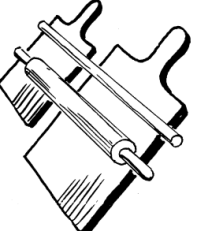 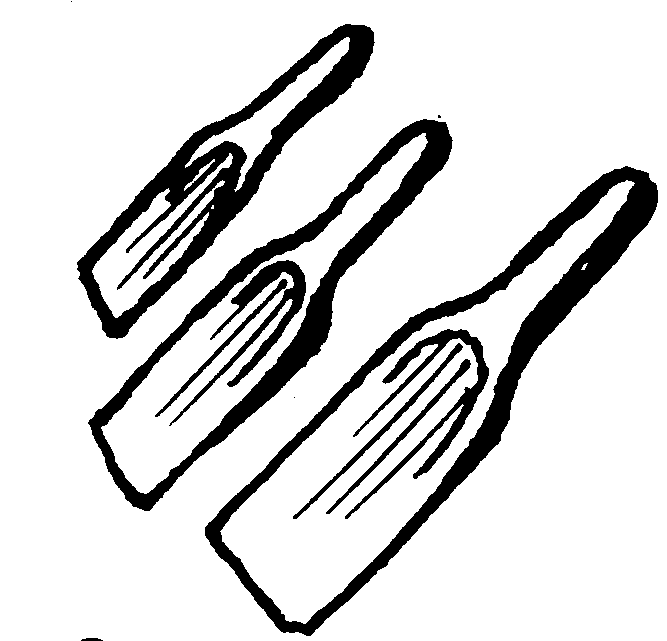 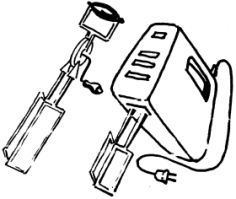 А. 			Б. 			В. 			Г.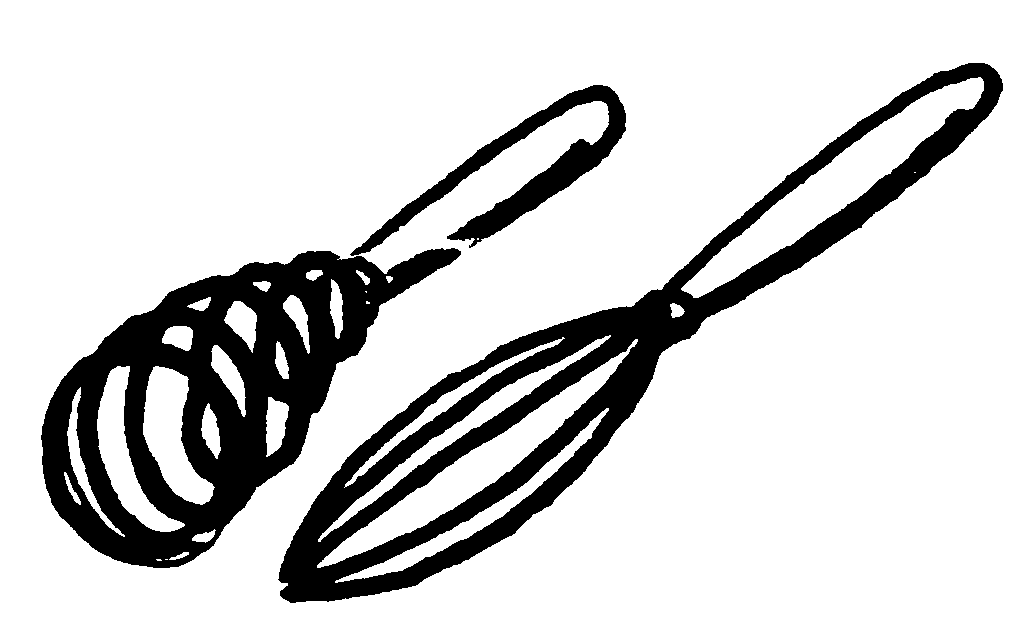 Оценочные баллы Максимальный			ФактическийТема:ТЕХНОЛОГИЯ ВЕДЕНИЯ ДОМА9. Допишите предложения.А. Система энергоснабжения — это обеспечение электрической энергией _______________________________________________________________________.Б. Система теплоснабжения — это обеспечение теплом ______________________.В. Система водоснабжения — это подача и распределение воды _______________________________________________________________________.Г. Система канализации — это отвод продуктов жизнедеятельности людей и сточных вод, в общегородскую ___________________________________________________. Оценочные баллы Максимальный			Фактический10.К характеристикам основных элементов энерго- и теплоснабжения, водопровода и канализации в таблице слева подберите верные им окончания справа ТаблицаОценочные баллы Максимальный			Фактический11. К названиям потребителям электрической энергии подберите и отметьте соответствующие им рисунки.. 1. Электрический радиатор. 2 . Электрический камин с отражателем. 3. Настольная лампа. 4. Электрический утюг. 5. Электрическая плитка.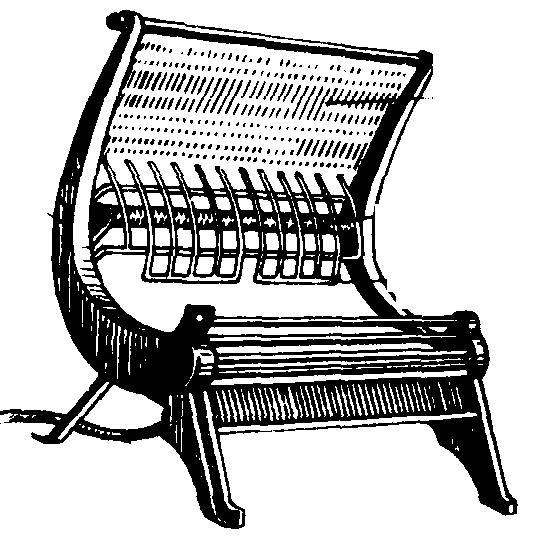 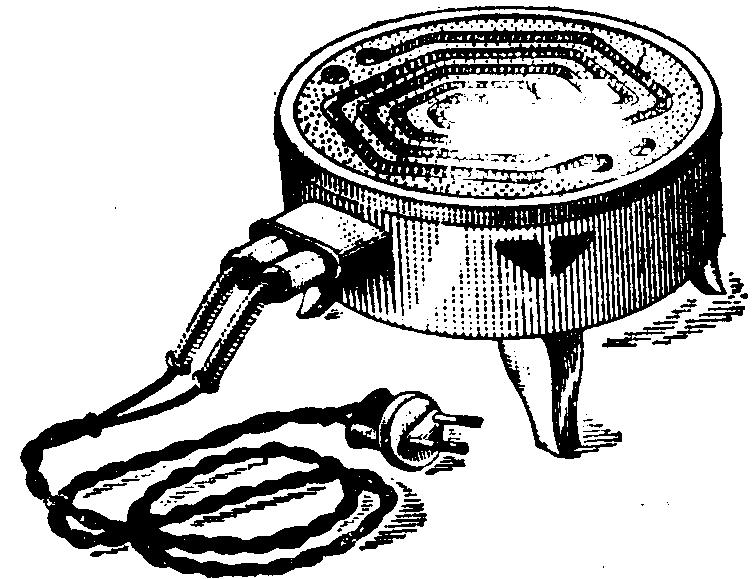 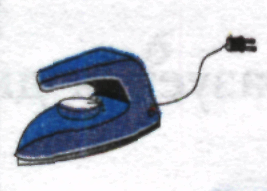 А.			 	Б. 				В. 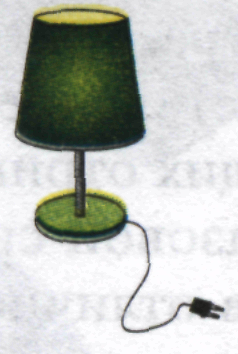 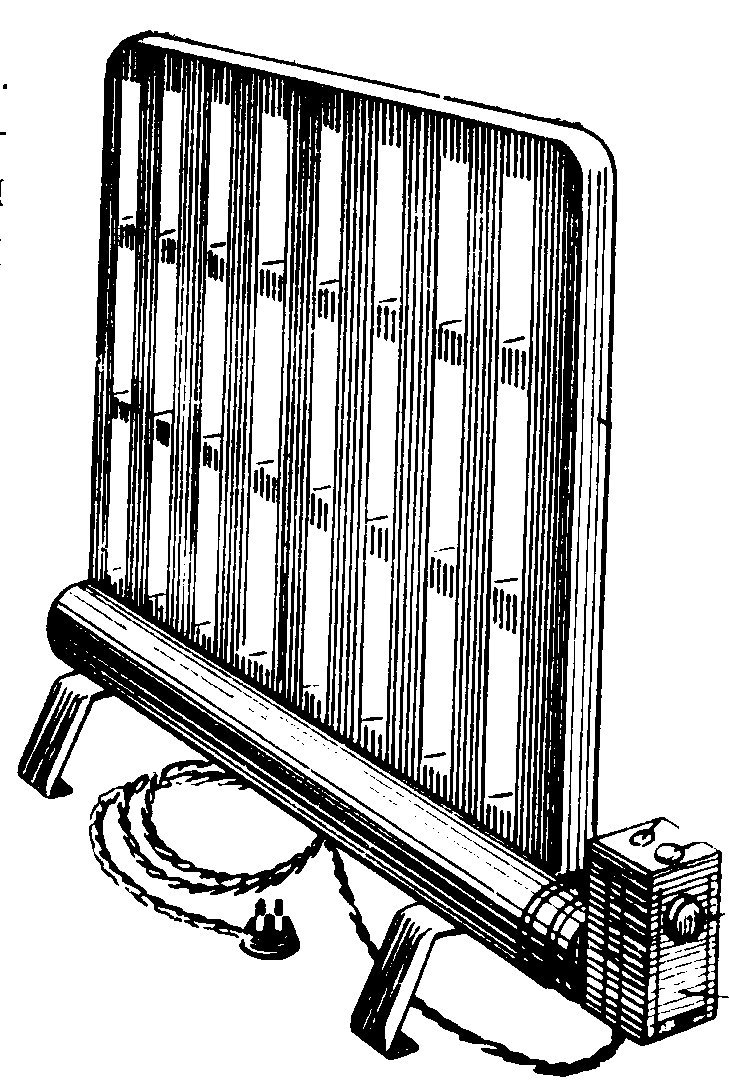 Г. 			Д.12. Основной продукт для приготовления теста — это:.13. Для пельменей и вареников замешивают тесто:14. Какую роль играют полезные микроорганизмы  для человека? Оценочные баллы Максимальный			ФактическийИтоговые оценочные баллы: Максимальный 140                                                 Фактический __________Ответы К тестам по технологии (девочки)  -7 класс.А. … свинины (20%). Б. … (яблочной, вишневой). 2.  б) пресного. 3. А. Пельменей: 2)яйцо, …4) мука. Б. Вареников: 2)молоко, 3)сахарный песок. 5)сливочное масло. 4. Схема 1. А. 1. … сито. 2. Перемешать. 3. … крутое … 4. … тонким …вырезать … кружочки. Б. … Яйцо. Г. Соль. Д. … фарш. 1. … шарики. Е. . пельмень. 1. … шарик фарша. … края … соединить … 2. … готовы. 3. … подсоленную … готовые пельмени … всплывут .. 4. … пельмени шумовкой … маслом … сметаной. … подать … 5. Схема 2. А. Мука. 1. … сито. 3. Замесить … 4. … тесто очень … В. Молоко. Г. Соль. Д. Сахар. 3. Желток. Ж. Масло. И. 1. …. Мясорубку. 3. Творожная … В. … вареник. 1. … кружочек … творожной массы … кружка … защипать. К. Взбитый … 2. Вареники … 3. … вареники … кипяток … всплывут. 4. … вареники … шумовкой … блюдо … маслом … сиропом … 6. А. Продукты для пельменей: 1 – 2 – 3 – 4. Б. Продукты для вареников: 1 – 5 – 6 - 4 – 7. 7. Схема. 1. … кипяток. 2. … или вареники. 3. Доводят … 4. … - 7 минут. 5. … пельмени … всплывают. 6. … пельмени … шумовкой … блюдо. 8. Рисунки. 1-Б, 2-Г, 3-В,4-А.  9.А. ...жилых помещений. Б. ...жилых зданий. В. ... потребителям жилых домов. Г. ... канализационную систему.. 10. Таблица. 1-В, 2-Д, 3-А, 4-Б, 5-Г.   11.. Рисунки. 1-Г, 2-В, 3-Д, 4-А, 5- Б.   12. Мука.  13. Крутое.  14. они используется в кулинарии, производстве пищевых продуктов, лекарственных препаратов, а также они необходимы для обеспечения нормального усвоения организмом пищи7 классВариант 11. Отметьте знаком «+» правильный ответ.Контрольные линии на деталях кроя прокладывают стежками:а) сметочными;б) копировальными;в) косыми.2. Отметьте знаком «+» правильный ответ.При выкраивании косой бейки ее долевую нить располагают:а) под углом 30° к долевой нити;б) поперек бейки;в) под углом 45° к долевой нити;г) вдоль бейки.3. Отметьте знаком «+» правильные ответы.Наиболее подходящими для изготовления летнего платья являются ткани:а) шерстяная;б) льняная;в) хлопчатобумажная;г) синтетическая;д) искусственная.4. Отметьте знаком «+» все правильные ответы.При раскрое изделия необходимо учитывать:
а) расположение рисунка на ткани;б) направление нитей основы;в) ширину ткани;г) величину припусков на швы;д) направление ворса.
5. Отметьте знаком «+» правильный ответ.Текстильные волокна делятся на натуральные и:а) растительные;б) минеральные;в) химические;г) синтетические; д) искусственные.6. Отметьте знаком «+» все правильные ответы.К швейным изделиям плечевой группы относятся:а) юбка-брюки;б) сарафан;
в) платье;г) комбинезон;
д) жилет.7. Отметьте знаком «+» все правильные ответы.На основе стачного шва можно выполнить следующие машинные швы:а) расстрочной;
б) обтачной;в) в подгибку с закрытым срезом;г) настрочной;д) накладной.8. Отметьте знаком «+» правильный ответ.Ширина ткани - это:а) расстояние, равное длине уточной нити;б) расстояние от кромки до кромки; в) расстояние, равное длине основной нити.9. Какой из перечисленных видов теста не является пресным?а)бисквитное;б)слоеное;в) дрожжевое безопарное.Вариант 21. Отметьте знаком «+» правильный ответ. При выкраивании подкройной обтачки ее долевую нить располагают:а) вдоль обтачки;б) поперек обтачки;в) под углом 45°;г) по направлению долевой нити основной детали;д) перпендикулярно долевой нити основной детали.2. Укажите цифрами в квадратных скобках правильную последовательностьтехнологии обработки плечевого изделия:[ ] а) примерка изделия;[ ] б) обработка основных деталей, их соединение в узлы;[ ] в) обработка нижнего среза;[ ] г) окончательная влажно-тепловая обработка изделия;[ ] д) уточнение деталей после примерки.3. Отметьте знаком «+» правильный ответ.Нити основы перекрывают две нити утка через одну нить в ткацком переплетении:а) полотняномб) сатиновомв) саржевомг) атласном4. Нити, проходящие поперек основы ткани, называются:а) утокб) долевая нитьв) продольная нитьг) челночная нить5. Отметьте знаком «+» все правильные ответы.К искусственным волокнам относятся:а) нитрошелк;б) вискозный шелк;в) ацетатный шелк;г) нейлон;д) капрон.6. Впишите правильные ответы.Лицевую сторону ткани можно определить:а)	б)_____________________________________________в)	г)	д)	7. Установите соответствие между видом машинного шва и его условным обозначением. Напишите возле цифры из левого столбца соответствующую ей букву из правого.Вид машинного шва	Условное обозначение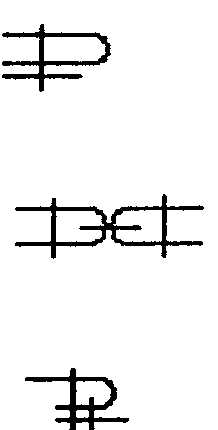 Настрочной шов	а) Накладной шов	б) Расстрочной шов	в) 8. Какой из перечисленных видов теста не является пресным?а)бисквитное;б)слоеное;в) дрожжевое безопарное.9. Отметьте знаком «+» правильный ответ. При раскрое ткани пользуются ножницами:а) маникюрными;б) садовыми; в) канцелярскими; г) портновскими.КлючВариант 11. б)2. в)3. б), в)4. а), б), в), г), д)5. в)6 б), в), г), д)7. а), б), г)8. б)9. в)Вариант 22. 1 б), 2 а), 3 д), 4 в), )3. в)4. а), г)5. а), б), в)6. а) по яркости и четкости рисунка; б) по наличию блеска; в) по наличию ворса; г) по небольшому количеству технических узелков; д) по аккуратной кромке.7. 1 в), 2 а), 3 б)8. в))Лист корректировкиМуниципальное образовательное учреждениеСуруловская  основная школаРассмотренона заседании ШМОучителей-предметниковПротокол №             от «    »           .____________/Кузахметова С.Р./СогласованоЗаместитель директора по УВРМОУ Суруловской ОШ ________________ /Новикова Н.В../«    »              .УтверждаюВР.и.о.директора  МОУ Суруловской ОШ___________________ /Вольнов П.Н../Приказ №           от «    » ______ . РАБОЧАЯ ПРОГРАММАРАБОЧАЯ ПРОГРАММАРАБОЧАЯ ПРОГРАММАНаименование курса: ТехнологияНаименование курса: ТехнологияНаименование курса: ТехнологияКласс: 7Класс: 7Класс: 7Уровень основного общего образованияРабочую программу составила: Воронкова Н.В.Уровень основного общего образованияРабочую программу составила: Воронкова Н.В.Уровень основного общего образованияРабочую программу составила: Воронкова Н.В.Срок реализации программы:2016-2017 учебный годСрок реализации программы:2016-2017 учебный годСрок реализации программы:2016-2017 учебный годКоличество часов по учебному плану: всего 70 часов в год; в неделю 2 часаКоличество часов по учебному плану: всего 70 часов в год; в неделю 2 часаКоличество часов по учебному плану: всего 70 часов в год; в неделю 2 часаРабочая программа составлена на основе: примерной программы по учебным предметам «Технология» 5-9 классы: проект.- М.: Просвещение, .-(Стандарты второгоьпоколения) и авторской программы «Технология»: программы 5-8 классы, Н. В. Синица, П.С. Самородский – М.: Вентана-Граф, система «Алгоритм успеха» , . ФГОСРабочая программа составлена на основе: примерной программы по учебным предметам «Технология» 5-9 классы: проект.- М.: Просвещение, .-(Стандарты второгоьпоколения) и авторской программы «Технология»: программы 5-8 классы, Н. В. Синица, П.С. Самородский – М.: Вентана-Граф, система «Алгоритм успеха» , . ФГОСРабочая программа составлена на основе: примерной программы по учебным предметам «Технология» 5-9 классы: проект.- М.: Просвещение, .-(Стандарты второгоьпоколения) и авторской программы «Технология»: программы 5-8 классы, Н. В. Синица, П.С. Самородский – М.: Вентана-Граф, система «Алгоритм успеха» , . ФГОС       Учебник: Технология. Технология ведения дома: 7 класс: учебник для учащихся общеобразовательных организаций/                        Н.В.Синица, В.Д. Симоненко.-М.: Вентана-Граф, .       Учебник: Технология. Технология ведения дома: 7 класс: учебник для учащихся общеобразовательных организаций/                        Н.В.Синица, В.Д. Симоненко.-М.: Вентана-Граф, .       Учебник: Технология. Технология ведения дома: 7 класс: учебник для учащихся общеобразовательных организаций/                        Н.В.Синица, В.Д. Симоненко.-М.: Вентана-Граф, .Тема раздела программы, количество учебных часовОсновное содержание 
материала темыХарактеристики основных видов 
деятельности учащихсяХарактеристики основных видов 
деятельности учащихсяВведение . Техника безопасности.  (1ч)Введение . Техника безопасности.  (1ч)Введение . Техника безопасности.  (1ч)Введение . Техника безопасности.  (1ч)Основы аграрной технологии  (10 ч)Основы аграрной технологии  (10 ч)Основы аграрной технологии  (10 ч)Основы аграрной технологии  (10 ч)Тема«Овощные культуры»Осенние работы. Овощные культуры. Корнеплоды. Уборка и закладка на хранение моркови. Капуста. Блюда из капусты. Уборка и закладка на хранение капусты. Уборка растительных остатков с делянок. Весенние работы. Подготовка семян к посеву. Выращивание овощных и цветочных культур. Уход за овощными и цветочными культурами.Осенние работы. Овощные культуры. Корнеплоды. Уборка и закладка на хранение моркови. Капуста. Блюда из капусты. Уборка и закладка на хранение капусты. Уборка растительных остатков с делянок. Весенние работы. Подготовка семян к посеву. Выращивание овощных и цветочных культур. Уход за овощными и цветочными культурами.Знакомство с новыми понятиями,  технологиями выращивания, уборки и хранения овощных культур и технологиями выращивания цветочных культур, с новыми понятиями встречающимися в растениеводстве, аграрных технологиях. Ознакомление и усвоение правил безопасного труда при работе с сельск.орудиями труда.                                                                   Раздел «Технологии домашнего хозяйства» (6 ч)                                                                   Раздел «Технологии домашнего хозяйства» (6 ч)                                                                   Раздел «Технологии домашнего хозяйства» (6 ч)                                                                   Раздел «Технологии домашнего хозяйства» (6 ч)Тема«Освещение жилого помещения. Предметы искусства и коллекции 
в интерьере» (4ч )Роль освещения в интерьере. Естественное и искусственное освещение. Типы ламп. Виды светильников. Системы управления светом. Типы освещения. Оформление интерьера произведениями искусства. Оформление и размещение картин. Понятие о коллекционировании. Размещение коллекций в интерьере. Профессия дизайнерНаходить и представлять информацию об устройстве системы освещения жилого помещения. Выполнять электронную презентацию на тему «Освещение жилого дома». Знакомиться с понятием «умный дом». Находить и представлять информацию о видах коллекций, способах их систематизации и хранения. Знакомиться с профессией дизайнерНаходить и представлять информацию об устройстве системы освещения жилого помещения. Выполнять электронную презентацию на тему «Освещение жилого дома». Знакомиться с понятием «умный дом». Находить и представлять информацию о видах коллекций, способах их систематизации и хранения. Знакомиться с профессией дизайнерТема«Гигиена жилища» (2 ч )Виды уборки, их особенности. Правила проведения ежедневной, влажной и генеральной уборкиВыполнять генеральную уборку кабинета технологии. Находить и представлять информацию о веществах, способных заменить вредные для окружающей среды синтетические моющие средства. Изучать средства для уборки помещений, имеющиеся в ближайшем магазине. Изучать санитарно-технические требования, предъявляемые к уборке помещенийВыполнять генеральную уборку кабинета технологии. Находить и представлять информацию о веществах, способных заменить вредные для окружающей среды синтетические моющие средства. Изучать средства для уборки помещений, имеющиеся в ближайшем магазине. Изучать санитарно-технические требования, предъявляемые к уборке помещенийРаздел «Электротехника» (2 ч)Раздел «Электротехника» (2 ч)Раздел «Электротехника» (2 ч)Раздел «Электротехника» (2 ч)Тема 
«Бытовые электроприборы» 2 ч )Электрические бытовые приборы для уборки и создания микроклимата в помещении. Современный многофункциональный пылесос. Приборы для создания микроклимата: кондиционер, ионизатор-очиститель воздуха, озонаторИзучать потребность в бытовых электроприборах для уборки и создания микроклимата в помещении. Находить и представлять информацию о видах и функциях климатических приборов. Подбирать современную бытовую технику с учётом потребностейи доходов семьиИзучать потребность в бытовых электроприборах для уборки и создания микроклимата в помещении. Находить и представлять информацию о видах и функциях климатических приборов. Подбирать современную бытовую технику с учётом потребностейи доходов семьиРаздел «Кулинария» (18ч)Раздел «Кулинария» (18ч)Раздел «Кулинария» (18ч)Раздел «Кулинария» (18ч)Тема«Блюда из молока и кисломолочных продуктов» (4 ч )Значение молока и кисломолочных продуктов в питании человека. Натуральное (цельное) молоко. Молочные продукты. Молочные консервы. Кисломолочные продукты. Сыр. Методы определения качества молока и молочных продуктов. Посуда для приготовления блюд из молока и кисломолочных продуктов. Молочные супы и каши: технология приготовления и требования к качеству. Подача готовых блюд. Технология приготовления творога в домашних условиях. Технология приготовления блюд из кисломолочных продуктовОпределять качество молока и молочных продуктов органолептическими методами. Определять срок годности молочных продуктов. Подбирать инструменты и приспособления для приготовления блюд из молока и кисломолочных продуктов. Планировать последовательность технологических операций по приготовлению блюд. Осваивать безопасные приёмы  труда при работе с горячими жидкостями. Приготовлять молочный суп, молочную кашу или блюдо из творога. Определять качество молочного супа, каши, блюд из кисломолочных продуктов. Сервировать стол и дегустировать готовые блюда. Знакомиться с профессией  мастер производства молочной продукции. Находить и представлять информацию о кисломолочных продуктах, национальных молочных продуктах в регионе проживанияОпределять качество молока и молочных продуктов органолептическими методами. Определять срок годности молочных продуктов. Подбирать инструменты и приспособления для приготовления блюд из молока и кисломолочных продуктов. Планировать последовательность технологических операций по приготовлению блюд. Осваивать безопасные приёмы  труда при работе с горячими жидкостями. Приготовлять молочный суп, молочную кашу или блюдо из творога. Определять качество молочного супа, каши, блюд из кисломолочных продуктов. Сервировать стол и дегустировать готовые блюда. Знакомиться с профессией  мастер производства молочной продукции. Находить и представлять информацию о кисломолочных продуктах, национальных молочных продуктах в регионе проживанияТема«Изделия из жидкого теста»(4 ч )Виды блюд из жидкого теста. Продукты для приготовления жидкого теста. Пищевые разрыхлители для теста. Оборудование, посуда и инвентарь для замешивания теста и выпечки блинов. Технология приготовления теста и изделий из него: блинов, блинчиков с начинкой, оладий и блинного пирога. Подача их к столу. Определение качества мёда органолептическими и лабораторными методамиОпределять качество мёда органолептическими и лабораторными методами. Приготовлять изделия из жидкого теста. Дегустировать и определять качество готового блюда. Находить и представлять информацию о рецептах блинов, блинчиков и оладий, о народных праздниках, сопровождающихся выпечкой блиновОпределять качество мёда органолептическими и лабораторными методами. Приготовлять изделия из жидкого теста. Дегустировать и определять качество готового блюда. Находить и представлять информацию о рецептах блинов, блинчиков и оладий, о народных праздниках, сопровождающихся выпечкой блиновТема«Виды теста и выпечки»(4ч )Продукты для приготовления выпечки. Разрыхлители теста. Инструменты и приспособления для приготовления теста и формования мучных изделий. Электрические приборы для приготовления выпечки. Дрожжевое, бисквитное, заварное тесто и тесто для пряничных изделий. Виды изделий из них. Рецептура и технология приготовления пресного слоёного и песочного теста. Особенности выпечки изделий из них. Профессия кондитерПодбирать инструменты и приспособления для приготовления теста, формования и выпечки мучных изделий. Планировать последовательность технологических операций по приготовлению теста и выпечки. Осваивать безопасные приёмы труда. Выбирать и готовить изделия из пресного слоёного теста. Выбирать и готовить изделия  из песочного теста. Сервировать стол, дегустировать, проводить оценку качества выпечки. Знакомиться с профессией кондитер. Находить и представлять информацию о народных праздниках, сопровождающихся выпечкой «жаворонков» из дрожжевого теста; о происхождении слова «пряник» и способах создания выпуклого рисунка на пряниках; о классической и современной (быстрой) технологиях приготовления слоёного теста; о происхождении традиционных названий изделий из тестаПодбирать инструменты и приспособления для приготовления теста, формования и выпечки мучных изделий. Планировать последовательность технологических операций по приготовлению теста и выпечки. Осваивать безопасные приёмы труда. Выбирать и готовить изделия из пресного слоёного теста. Выбирать и готовить изделия  из песочного теста. Сервировать стол, дегустировать, проводить оценку качества выпечки. Знакомиться с профессией кондитер. Находить и представлять информацию о народных праздниках, сопровождающихся выпечкой «жаворонков» из дрожжевого теста; о происхождении слова «пряник» и способах создания выпуклого рисунка на пряниках; о классической и современной (быстрой) технологиях приготовления слоёного теста; о происхождении традиционных названий изделий из тестаТема«Сладости, десерты, напитки» (2 ч )Виды сладостей: цукаты, конфеты, печенье, безе (меренги). Их значение в питании человека. Виды десертов. Безалкогольные напитки: молочный коктейль, морс. Рецептура, технология их приготовления и подача к столуПодбирать продукты, инструменты и приспособления для приготовления сладостей, десертов и напитков. Планировать последовательность технологических операций по приготовлению изделий. Осваивать безопасные приёмы труда. Выбирать, готовить и оформлять сладости, десерты и напитки. Дегустировать и определять качество приготовленных сладких блюд. Знакомиться с профессией кондитер сахаристых изделий. Находить и представлять информацию о видах сладостей, десертов  и напитков, способах нахождения рецептов для их приготовленияПодбирать продукты, инструменты и приспособления для приготовления сладостей, десертов и напитков. Планировать последовательность технологических операций по приготовлению изделий. Осваивать безопасные приёмы труда. Выбирать, готовить и оформлять сладости, десерты и напитки. Дегустировать и определять качество приготовленных сладких блюд. Знакомиться с профессией кондитер сахаристых изделий. Находить и представлять информацию о видах сладостей, десертов  и напитков, способах нахождения рецептов для их приготовленияТема«Сервировка сладкого стола. Праздничный этикет» (4 ч )Меню сладкого стола. Сервировка сладкого стола. Набор столового белья, приборов и посуды. Подача кондитерских изделий и сладких блюд. Правила поведения за столом и пользования десертными приборами. Сладкий стол-фуршет. Правила приглашения гостей. Разработка пригласительных билетов с помощью ПКПодбирать столовое бельё для сервировки сладкого стола. Подбирать столовые приборы  и посуду для сладкого стола. Составлять меню обеда. Рассчитывать количество и стоимость продуктов для сладкого стола. Выполнять сервировку сладкого стола, овладевая навыками его  эстетического оформления. Разрабатывать пригласительный билет на праздник с помощью ПКПодбирать столовое бельё для сервировки сладкого стола. Подбирать столовые приборы  и посуду для сладкого стола. Составлять меню обеда. Рассчитывать количество и стоимость продуктов для сладкого стола. Выполнять сервировку сладкого стола, овладевая навыками его  эстетического оформления. Разрабатывать пригласительный билет на праздник с помощью ПКРаздел «Создание изделий из текстильных материалов» 14чРаздел «Создание изделий из текстильных материалов» 14чРаздел «Создание изделий из текстильных материалов» 14чРаздел «Создание изделий из текстильных материалов» 14чТема«Свойства текстильных волокон 
(2ч )Классификация текстильных волокон животного происхождения. Способы их получения. Виды и свойства шерстяных и шёлковых тканей. Признаки определения вида ткани по сырьевому составу. Сравнительная характеристика свойств тканей из различных волоконСоставлять коллекции тканей из натуральных волокон животного происхождения. Оформлять результаты исследований. Изучать свойства шерстяных и шёлковых тканей. Определять сырьевой состав тканей. Находить и представлять информацию о шёлкоткачестве. Оформлять результаты исследованийСоставлять коллекции тканей из натуральных волокон животного происхождения. Оформлять результаты исследований. Изучать свойства шерстяных и шёлковых тканей. Определять сырьевой состав тканей. Находить и представлять информацию о шёлкоткачестве. Оформлять результаты исследованийТема«Конструирование швейных изделий» (4 ч )Понятие о поясной одежде. Виды поясной одежды. Конструкции юбок. Снятие мерок для изготовления поясной одежды. Построение чертежа прямой юбкиСнимать мерки с фигуры человека и записывать результаты измерений. Рассчитывать по формулам отдельные элементы чертежей швейных изделий. Строить чертёж прямой юбки. Находить и представлять информацию о конструктивных особенностях поясной одеждыСнимать мерки с фигуры человека и записывать результаты измерений. Рассчитывать по формулам отдельные элементы чертежей швейных изделий. Строить чертёж прямой юбки. Находить и представлять информацию о конструктивных особенностях поясной одеждыТема«Моделирование швейных изделий» (4ч )Приёмы моделирования поясной одежды. Моделирование юбки с расширением книзу. Моделирование юбки со складками. Подготовка выкройки к раскрою. Получение выкройки швейного изделия  из пакета готовых выкроек, журнала мод, с CD и из ИнтернетаВыполнять эскиз проектного изделия. Изучать приёмы моделирования юбки с расширением книзу. Изучать приёмы моделирования юбки со складками. Моделировать проектное швейное изделие. Получать выкройку швейного изделия из журнала мод. Готовить выкройку проектного  изделия к раскрою. Знакомиться с профессией художник по костюму и текстилю. Находить и представлять информацию о выкройкахВыполнять эскиз проектного изделия. Изучать приёмы моделирования юбки с расширением книзу. Изучать приёмы моделирования юбки со складками. Моделировать проектное швейное изделие. Получать выкройку швейного изделия из журнала мод. Готовить выкройку проектного  изделия к раскрою. Знакомиться с профессией художник по костюму и текстилю. Находить и представлять информацию о выкройкахТема«Технология изготовления швейных изделий» (4 ч )Правила раскладки выкроек поясного изделия на ткани. Правила раскроя. Выкраивание бейки. Критерии качества кроя. Правила безопасной работы  ножницами, булавками, утюгом. Дублирование детали пояса клеевой прокладкой-корсажем. Основные операции при ручных работах: прикрепление подогнутого края потайными стежками — подшивание. Основные машинные операции: подшивание потайным швом с помощью лапки для потайного подшивания; стачивание косых беек; окантовывание среза бейкой. Классификация машинных швов: краевой окантовочный шов с закрытым срезом и с открытым срезом. Технология обработки среднего шва юбки с застёжкой-молнией и разрезом. Притачивание застёжки-молнии вручную и на швейной машине. Технология обработки односторонней, встречной и бантовой складок. Подготовка и проведение примерки поясной одежды. Устранение дефектов после примерки. Последовательность обработки поясного изделия после примерки. Технология обработки вытачек, боковых срезов, верхнего среза поясного изделия прямым притачным поясом. Вымётывание петли и пришивание пуговицы на поясе. Обработка нижнего среза изделия. Обработка разреза в шве. Окончательная чистка и влажно-тепловая обработка изделияВыполнять экономную раскладку выкроек поясного изделия на ткани, обмеловку с учётом припусков на швы. Выкраивать косую бейку. Выполнять раскрой проектного изделия. 
Дублировать деталь пояса клеевой прокладкой-корсажем. Выполнять правила безопасной работы ножницами, булавками, утюгом. Изготовлять образцы ручных работ: подшивание прямыми потайными, косыми и крестообразными стежками. Выполнять подшивание потайным швом с помощью лапки для потайного подшивания. Стачивать косую бейку. Изготовлять образцы машинных швов: краевого окантовочного с закрытым срезом и с открытым срезом. Обрабатывать средний шов юбки с застёжкой-молнией на проектном изделии. Обрабатывать одностороннюю, встречную или бантовую складку  на проектном изделии или образцах. Выполнять подготовку проектного изделия к примерке. Проводить примерку проектного изделия. Устранять дефекты после примерки. Обрабатывать проектное изделие по индивидуальному плану. Осуществлять самоконтроль и оценку качества готового изделия, анализировать ошибки. Находить и представлять информацию о промышленном оборудовании для влажно-тепловой обработкиВыполнять экономную раскладку выкроек поясного изделия на ткани, обмеловку с учётом припусков на швы. Выкраивать косую бейку. Выполнять раскрой проектного изделия. 
Дублировать деталь пояса клеевой прокладкой-корсажем. Выполнять правила безопасной работы ножницами, булавками, утюгом. Изготовлять образцы ручных работ: подшивание прямыми потайными, косыми и крестообразными стежками. Выполнять подшивание потайным швом с помощью лапки для потайного подшивания. Стачивать косую бейку. Изготовлять образцы машинных швов: краевого окантовочного с закрытым срезом и с открытым срезом. Обрабатывать средний шов юбки с застёжкой-молнией на проектном изделии. Обрабатывать одностороннюю, встречную или бантовую складку  на проектном изделии или образцах. Выполнять подготовку проектного изделия к примерке. Проводить примерку проектного изделия. Устранять дефекты после примерки. Обрабатывать проектное изделие по индивидуальному плану. Осуществлять самоконтроль и оценку качества готового изделия, анализировать ошибки. Находить и представлять информацию о промышленном оборудовании для влажно-тепловой обработкиРаздел «Художественные ремёсла» (10 ч)Раздел «Художественные ремёсла» (10 ч)Раздел «Художественные ремёсла» (10 ч)Раздел «Художественные ремёсла» (10 ч)Тема«Ручная роспись тканей»2 ч )Понятие о ручной росписи тканей. Подготовка тканей к росписи. Виды батика. Технология горячего батика. Декоративные эффекты в горячем батике. Технология холодного батика. Декоративные эффекты в холодном батике. Особенности выполнения узелкового батика и свободной росписи. Профессия художник росписи по тканиИзучать материалы и инструменты для росписи тканей. Подготавливать ткань к росписи. Создавать эскиз росписи по ткани. Выполнять образец росписи ткани в технике холодного батика. Знакомиться с профессией художник росписи по ткани. Находить и представлять информацию об истории возникновения техники батик в различных странахИзучать материалы и инструменты для росписи тканей. Подготавливать ткань к росписи. Создавать эскиз росписи по ткани. Выполнять образец росписи ткани в технике холодного батика. Знакомиться с профессией художник росписи по ткани. Находить и представлять информацию об истории возникновения техники батик в различных странахТема«Вышивание»8 ч )Материалы и оборудование для вышивки. Приёмы подготовки ткани к вышивке. Технология выполнения прямых, петлеобразных, петельных, крестообразных и косых ручных стежков. Техника вышивания швом крест горизонтальными и вертикальными рядами, по диагонали. Использование ПК в вышивке крестом. Техника вышивания художественной, белой и владимирской гладью. Материалы и оборудование для  вышивки гладью. Атласная и штриховая гладь. Швы французский узелок и рококо. Материалы и оборудование для вышивки атласными лентами. Швы, используемые в вышивке лентами. Стирка и оформление готовой работы. Профессия вышивальщицаПодбирать материалы и оборудование для ручной вышивки. Выполнять образцы вышивки прямыми, петлеобразными, петельными, крестообразными и косыми ручными стежками; швом крест; атласной и штриховой гладью, швами узелок и рококо, атласными лентами. Выполнять эскизы вышивки ручными стежками. Создавать схемы для вышивки в технике крест с помощью ПК. Знакомиться с профессией вышивальщица. Находить и представлять информацию об истории лицевого шитья,  истории вышивки лентами в России и за рубежомПодбирать материалы и оборудование для ручной вышивки. Выполнять образцы вышивки прямыми, петлеобразными, петельными, крестообразными и косыми ручными стежками; швом крест; атласной и штриховой гладью, швами узелок и рококо, атласными лентами. Выполнять эскизы вышивки ручными стежками. Создавать схемы для вышивки в технике крест с помощью ПК. Знакомиться с профессией вышивальщица. Находить и представлять информацию об истории лицевого шитья,  истории вышивки лентами в России и за рубежомРаздел «Технологии творческой и опытнической деятельности» (9ч)Раздел «Технологии творческой и опытнической деятельности» (9ч)Раздел «Технологии творческой и опытнической деятельности» (9ч)Раздел «Технологии творческой и опытнической деятельности» (9ч)Тема«Исследовательская и созидательная деятельность» (9 ч )Понятие о творческой проектной деятельности, индивидуальных и коллективных творческих проектах. Цель и задачи проектной деятельности в 7 классе. Составные части годового творческого проекта семиклассников. Этапы выполнения проекта: поисковый (подготовительный), технологический, заключительный (аналитический). Определение затрат на изготовление проектного изделия. Испытания проектных изделий. Подготовка презентации, пояснительной записки  и доклада для защиты творческого проектаЗнакомиться с примерами творческих проектов семиклассников.Определять цель и задачи проектной деятельности. Изучать этапы выполнения проекта. Выполнять проект по разделу «Технологии домашнего хозяйства». Выполнять проект по разделу «Кулинария». Выполнять проект по разделу «Создание изделий из текстильных материалов». Выполнять проект по разделу «Художественные ремёсла». Оформлять портфолио и пояснительную записку к творческому проекту. Подготавливать электронную презентацию проекта. Составлять доклад для защиты творческого проекта. Защищать творческий проектЗнакомиться с примерами творческих проектов семиклассников.Определять цель и задачи проектной деятельности. Изучать этапы выполнения проекта. Выполнять проект по разделу «Технологии домашнего хозяйства». Выполнять проект по разделу «Кулинария». Выполнять проект по разделу «Создание изделий из текстильных материалов». Выполнять проект по разделу «Художественные ремёсла». Оформлять портфолио и пояснительную записку к творческому проекту. Подготавливать электронную презентацию проекта. Составлять доклад для защиты творческого проекта. Защищать творческий проект№Уро-ка

часы№Уро-ка

часыДата
проведе-нияДата
проведе-нияДата
проведе-нияТема урокаТема урокаТема урокатип, видурокатип, видурокаРезультатыобучения(Требования к уровню подготовки)Результатыобучения(Требования к уровню подготовки)Результатыобучения(Требования к уровню подготовки)Результатыобучения(Требования к уровню подготовки)Контроль и диагностикаКонтроль и диагностикаОсобенностиорганизацииучебного процесса(курс ИТ поддер-жки)Дополнительное содержа-ние№Уро-ка

часы№Уро-ка

часыПл.Пл.Фактич.Тема урокаТема урокаТема урокатип, видурокатип, видурокаПредметныеЛичностныеМетапредмет-ныеМетапредмет-ныеКонтроль и диагностикаКонтроль и диагностикаОсобенностиорганизацииучебного процесса(курс ИТ поддер-жки)Дополнительное содержа-ние
1
107.0907.09Введение 
Цели курса. Правила поведения в кабинете.Что такое предмет «технология»Материалы и инструменты, требования к уроку технология. Т/Б при работе в кабинете технология. Курс информационной поддержки. (1час)Введение 
Цели курса. Правила поведения в кабинете.Что такое предмет «технология»Материалы и инструменты, требования к уроку технология. Т/Б при работе в кабинете технология. Курс информационной поддержки. (1час)Введение 
Цели курса. Правила поведения в кабинете.Что такое предмет «технология»Материалы и инструменты, требования к уроку технология. Т/Б при работе в кабинете технология. Курс информационной поддержки. (1час)Изучение ново-го,беседаИзучение ново-го,беседаПроявление технико- технологического и экономического мышления при организации своей деятельности,Оценка технологических свойств материалов и область их примененияПроявление познавательных интересов и творческой активности в данной области,выражение желания учится и трудится на производствеорганизация учебного сотрудничества и совместной деятельности с учителем и сверстникамиформирование и развитие компетентности в области использования ИКТ, выбор для решения познавательных и коммуникатив-ных задачорганизация учебного сотрудничества и совместной деятельности с учителем и сверстникамиформирование и развитие компетентности в области использования ИКТ, выбор для решения познавательных и коммуникатив-ных задач.знакомство с курсом ИТ                                                 Раздел «Основы аграрной технологии»  - 6 ч                                                 Раздел «Основы аграрной технологии»  - 6 ч                                                 Раздел «Основы аграрной технологии»  - 6 ч                                                 Раздел «Основы аграрной технологии»  - 6 ч                                                 Раздел «Основы аграрной технологии»  - 6 ч                                                 Раздел «Основы аграрной технологии»  - 6 ч                                                 Раздел «Основы аграрной технологии»  - 6 ч                                                 Раздел «Основы аграрной технологии»  - 6 ч                                                 Раздел «Основы аграрной технологии»  - 6 ч                                                 Раздел «Основы аграрной технологии»  - 6 ч                                                 Раздел «Основы аграрной технологии»  - 6 ч                                                 Раздел «Основы аграрной технологии»  - 6 ч                                                 Раздел «Основы аграрной технологии»  - 6 ч                                                 Раздел «Основы аграрной технологии»  - 6 ч                                                 Раздел «Основы аграрной технологии»  - 6 ч                                                 Раздел «Основы аграрной технологии»  - 6 ч                                                 Раздел «Основы аграрной технологии»  - 6 ч                                                 Раздел «Основы аграрной технологии»  - 6 ч2-707.0914.09 14.0921.0921.0928.0907.0914.09 14.0921.0921.0928.09Овощные культуры. Корнеплоды. Уборка и закладка на хранение моркови.Капуста. Блюда из капусты. Уборка и закладка на хранение капусты. Уборка растительных остатков с делянок.Изучение нового материала. Беседа. Практическая работа.Изучение нового материала. Беседа. Практическая работа.Знакомство с новыми понятиями,  технологиями выращивания, уборки и хранения овощных культур и технологиями выращивания цветочных культур, с новыми понятиями встречающимися в растениеводстве, аграрных технологиях. Ознакомление и усвоение правил безопасного труда при работе с сельх.орудиями труда.Знакомство с новыми понятиями,  технологиями выращивания, уборки и хранения овощных культур и технологиями выращивания цветочных культур, с новыми понятиями встречающимися в растениеводстве, аграрных технологиях. Ознакомление и усвоение правил безопасного труда при работе с сельх.орудиями труда.Проявление познавательных интересов и творческой активности в данной области,выражение желания учится и трудится на участке.организация учебного сотрудничества и совместной деятельности с учителем и сверстникамиформирование и развитие компетентности в области использования ИКТ, выбор для решения познавательных и коммуникатив-ных задач                                          Раздел  «Технологии домашнего хозяйства» - 6ч                                          Раздел  «Технологии домашнего хозяйства» - 6ч                                          Раздел  «Технологии домашнего хозяйства» - 6ч                                          Раздел  «Технологии домашнего хозяйства» - 6ч                                          Раздел  «Технологии домашнего хозяйства» - 6ч                                          Раздел  «Технологии домашнего хозяйства» - 6ч                                          Раздел  «Технологии домашнего хозяйства» - 6ч                                          Раздел  «Технологии домашнего хозяйства» - 6ч                                          Раздел  «Технологии домашнего хозяйства» - 6ч                                          Раздел  «Технологии домашнего хозяйства» - 6ч                                          Раздел  «Технологии домашнего хозяйства» - 6ч                                          Раздел  «Технологии домашнего хозяйства» - 6ч                                          Раздел  «Технологии домашнего хозяйства» - 6ч                                          Раздел  «Технологии домашнего хозяйства» - 6ч                                          Раздел  «Технологии домашнего хозяйства» - 6ч                                          Раздел  «Технологии домашнего хозяйства» - 6ч                                          Раздел  «Технологии домашнего хозяйства» - 6ч                                          Раздел  «Технологии домашнего хозяйства» - 6ч
8-11
8-1128.0905.1005.1012.1028.0905.1005.1012.10«Освещение жилого помещения. Предметы искусства и коллекции 
в интерьере» (4ч)«Освещение жилого помещения. Предметы искусства и коллекции 
в интерьере» (4ч)«Освещение жилого помещения. Предметы искусства и коллекции 
в интерьере» (4ч)Изучение нового. лекцияИзучение нового. лекцияМоделирование художественного оформления объектаПланирование образовательной и профессиональной карьерыВыбор различных источников информации для решения коммуникатив-ных задах вкл словари, интернет и дрВыбор различных источников информации для решения коммуникатив-ных задах вкл словари, интернет и дрДз п/р №1Интернет поиск стр 16Дз п/р №1Интернет поиск стр 1612-1312-1312.1019.1012.1019.10Гигиена жилища» 
(2ч )Гигиена жилища» 
(2ч )Гигиена жилища» 
(2ч )Совершенствование ЗУН, п/рСовершенствование ЗУН, п/рМоделирование художественного оформления объектаДизайнерское конструирование изделияВиртуальное и натуральное моделирование худ и тех  объектов.Виртуальное и натуральное моделирование худ и тех  объектов.Дз  стр 19Дз  стр 19                                                     Раздел «Электротехника»- 2 ч                                                     Раздел «Электротехника»- 2 ч                                                     Раздел «Электротехника»- 2 ч                                                     Раздел «Электротехника»- 2 ч                                                     Раздел «Электротехника»- 2 ч                                                     Раздел «Электротехника»- 2 ч                                                     Раздел «Электротехника»- 2 ч                                                     Раздел «Электротехника»- 2 ч                                                     Раздел «Электротехника»- 2 ч                                                     Раздел «Электротехника»- 2 ч                                                     Раздел «Электротехника»- 2 ч                                                     Раздел «Электротехника»- 2 ч                                                     Раздел «Электротехника»- 2 ч                                                     Раздел «Электротехника»- 2 ч                                                     Раздел «Электротехника»- 2 ч                                                     Раздел «Электротехника»- 2 ч                                                     Раздел «Электротехника»- 2 ч                                                     Раздел «Электротехника»- 2 ч141419.1019.10«Бытовые электроприборы»
(1час)«Бытовые электроприборы»
(1час)«Бытовые электроприборы»
(1час)Изучение новогоИзучение новогоосознание роли техники и технологий для прогрессивно развитого общества, формирование целостного представления о техносфереформирование целостного мировоззрения, соответствующего современному уровню развития науки, проявление познавательной активности в области технологиипоиск новых решений возникшей технической или организационной проблемойпоиск новых решений возникшей технической или организационной проблемойИнтернет поиск стр 21Интернет поиск стр 21
15
1526.1026.10Изучаем электроприборы для уборки и микроклимата помещения (1час)Изучаем электроприборы для уборки и микроклимата помещения (1час)Изучаем электроприборы для уборки и микроклимата помещения (1час)Совершенствование ЗУНСовершенствование ЗУНвыбор средств и видов представления технической и технологической информацииФормирование целостного мировоззрения, соответствующего современному уровню развития науки, проявление познавательной активности в области технологииформирование и развитие компетентности в области использования ИКТ, выбор для решения познавательных и коммуникатив-ных задачформирование и развитие компетентности в области использования ИКТ, выбор для решения познавательных и коммуникатив-ных задачРазработка проекта «Умный дом»Разработка проекта «Умный дом»Раздел «Технологии творческой и опытнической деятельности» (2ч)Раздел «Технологии творческой и опытнической деятельности» (2ч)Раздел «Технологии творческой и опытнической деятельности» (2ч)Раздел «Технологии творческой и опытнической деятельности» (2ч)Раздел «Технологии творческой и опытнической деятельности» (2ч)Раздел «Технологии творческой и опытнической деятельности» (2ч)Раздел «Технологии творческой и опытнической деятельности» (2ч)Раздел «Технологии творческой и опытнической деятельности» (2ч)Раздел «Технологии творческой и опытнической деятельности» (2ч)Раздел «Технологии творческой и опытнической деятельности» (2ч)Раздел «Технологии творческой и опытнической деятельности» (2ч)Раздел «Технологии творческой и опытнической деятельности» (2ч)Раздел «Технологии творческой и опытнической деятельности» (2ч)Раздел «Технологии творческой и опытнической деятельности» (2ч)Раздел «Технологии творческой и опытнической деятельности» (2ч)Раздел «Технологии творческой и опытнической деятельности» (2ч)Раздел «Технологии творческой и опытнической деятельности» (2ч)Раздел «Технологии творческой и опытнической деятельности» (2ч)16-1716-1726.1009.1126.1009.11Разработка творческого проекта №1  «Умный дом»- (2часа)Разработка творческого проекта №1  «Умный дом»- (2часа)Разработка творческого проекта №1  «Умный дом»- (2часа)Совершенствование ЗУНСовершенствование ЗУНосвоение основ проектно- исследовательской деятельностиОсознанный выбор и построение дальнейших индивидуальных траекторий образования на базе осознанного ориентирования в мире профессийпоиск новых решений возникшей технической или организационной проблемойпоиск новых решений возникшей технической или организационной проблемойВыполне-ние проектаВыполне-ние проектаМобильный кабинетРаздел  Кулинария-  (18 ч)Раздел  Кулинария-  (18 ч)Раздел  Кулинария-  (18 ч)Раздел  Кулинария-  (18 ч)Раздел  Кулинария-  (18 ч)Раздел  Кулинария-  (18 ч)Раздел  Кулинария-  (18 ч)Раздел  Кулинария-  (18 ч)Раздел  Кулинария-  (18 ч)Раздел  Кулинария-  (18 ч)Раздел  Кулинария-  (18 ч)Раздел  Кулинария-  (18 ч)Раздел  Кулинария-  (18 ч)Раздел  Кулинария-  (18 ч)Раздел  Кулинария-  (18 ч)Раздел  Кулинария-  (18 ч)Раздел  Кулинария-  (18 ч)Раздел  Кулинария-  (18 ч)18-2118-2109.1116.1116.1123.1109.1116.1116.1123.11«Блюда из молока и кисломолочных продуктов» (4 ч )«Блюда из молока и кисломолочных продуктов» (4 ч )«Блюда из молока и кисломолочных продуктов» (4 ч )Изучение нового, беседаИзучение нового, беседаОрганизация рабочего места с учетом требований эргономикивыражение желания учится и трудится на производствеСоблюдение безопасных приемов познавательно-трудовой деятельностиСоблюдение безопасных приемов познавательно-трудовой деятельностил/р №1Интернет поиск стр 31п/р №3 по желаниюл/р №1Интернет поиск стр 31п/р №3 по желанию22-2522-2523.1130.1130.1107.1223.1130.1130.1107.12Тема«Изделия из жидкого теста»(4 ч )Тема«Изделия из жидкого теста»(4 ч )Тема«Изделия из жидкого теста»(4 ч )Изучение, беседаИзучение, беседаприготовление кулинарных блюд с у четом требований здорового образа жизниновогоГотовность к рациональному ведению дом . хозяйстваОтветственное отношение к выбору питания, здоровый образ жизниОтветственное отношение к выбору питания, здоровый образ жизниИнтернет поиск стр 35п/р №4Интернет поиск стр 35п/р №426-2926-2907.1214.1214.1221.1207.1214.1214.1221.12Тема«Виды теста и выпечки»(4 ч )Тема«Виды теста и выпечки»(4 ч )Тема«Виды теста и выпечки»(4 ч )Изучение нового, смешаныйИзучение нового, смешаныйОценка своих способностей к труду  в конкретной областиГотовность к рац. ведению домашнего хозяйстваОтветственное отношение к выбору питанияОтветственное отношение к выбору питанияИнтернет поиск стр 39,43Параграф 9 вопросыИнтернет поиск стр 39,43Параграф 9 вопросып/р Кабинет кулинарииСлоеное тесто30-3130-3121.1228.1221.1228.12Тема«Сладости, десерты, напитки» (2 ч )Тема«Сладости, десерты, напитки» (2 ч )Тема«Сладости, десерты, напитки» (2 ч )Комбинированный, п/рКомбинированный, п/рВыполнение технологических операций с соблюдением нормГотовность к рациональному ведению домашнего хозяйстваПроявление нестандартных подходов к выполнению учебных задачПроявление нестандартных подходов к выполнению учебных задачп/р №7п/р №732-3532-3528.1211.0111.0118.0128.1211.0111.0118.01«Сервировка сладкого стола. Праздничный этикет» (4 ч )«Сервировка сладкого стола. Праздничный этикет» (4 ч )«Сервировка сладкого стола. Праздничный этикет» (4 ч )Обобщение и систематизация, смешОбобщение и систематизация, смешПланирование последовательности операций, составление тех картыСамооценка своих способностей  для труда в различных сферах социализацииСогласование и координация совместной деятельностиСогласование и координация совместной деятельностиДз интернет поиск стр 51Дз интернет поиск стр 51п/р Мобильный кабинетРаздел «Технологии творческой и опытнической деятельности» (2ч)Раздел «Технологии творческой и опытнической деятельности» (2ч)Раздел «Технологии творческой и опытнической деятельности» (2ч)Раздел «Технологии творческой и опытнической деятельности» (2ч)Раздел «Технологии творческой и опытнической деятельности» (2ч)Раздел «Технологии творческой и опытнической деятельности» (2ч)Раздел «Технологии творческой и опытнической деятельности» (2ч)Раздел «Технологии творческой и опытнической деятельности» (2ч)Раздел «Технологии творческой и опытнической деятельности» (2ч)Раздел «Технологии творческой и опытнической деятельности» (2ч)Раздел «Технологии творческой и опытнической деятельности» (2ч)Раздел «Технологии творческой и опытнической деятельности» (2ч)Раздел «Технологии творческой и опытнической деятельности» (2ч)Раздел «Технологии творческой и опытнической деятельности» (2ч)Раздел «Технологии творческой и опытнической деятельности» (2ч)Раздел «Технологии творческой и опытнической деятельности» (2ч)Раздел «Технологии творческой и опытнической деятельности» (2ч)Раздел «Технологии творческой и опытнической деятельности» (2ч)
36-37
36-37180125.01180125.01Разработка творческого проекта  №2 «Праздничный сладкий стол»-(2часа)Разработка творческого проекта  №2 «Праздничный сладкий стол»-(2часа)Разработка творческого проекта  №2 «Праздничный сладкий стол»-(2часа)КомбинированныйКомбинированныйсочетание образного и логического мышления в проектной деятельности.самостоятельное определение цели своего обучения, формулировка для себя новых задач в учебе и познавательной деятельностиформирование коммуникативной  компетентности в общении и сотрудничестве со сверстникамиформирование коммуникативной  компетентности в общении и сотрудничестве со сверстникамиЗащита проектаЗащита проектаРаздел « Создание изделий из текстильных  материалов -(14 ч)Раздел « Создание изделий из текстильных  материалов -(14 ч)Раздел « Создание изделий из текстильных  материалов -(14 ч)Раздел « Создание изделий из текстильных  материалов -(14 ч)Раздел « Создание изделий из текстильных  материалов -(14 ч)Раздел « Создание изделий из текстильных  материалов -(14 ч)Раздел « Создание изделий из текстильных  материалов -(14 ч)Раздел « Создание изделий из текстильных  материалов -(14 ч)Раздел « Создание изделий из текстильных  материалов -(14 ч)Раздел « Создание изделий из текстильных  материалов -(14 ч)Раздел « Создание изделий из текстильных  материалов -(14 ч)Раздел « Создание изделий из текстильных  материалов -(14 ч)Раздел « Создание изделий из текстильных  материалов -(14 ч)Раздел « Создание изделий из текстильных  материалов -(14 ч)Раздел « Создание изделий из текстильных  материалов -(14 ч)Раздел « Создание изделий из текстильных  материалов -(14 ч)Раздел « Создание изделий из текстильных  материалов -(14 ч)Раздел « Создание изделий из текстильных  материалов -(14 ч)38-3938-3925.0101.0225.0101.02Тема«Свойства текстильных волокон животного происхождения
(2 ч )Тема«Свойства текстильных волокон животного происхождения
(2 ч )Тема«Свойства текстильных волокон животного происхождения
(2 ч )Изучение нового
материалаИзучение нового
материалараспознавание видов, назначения материалов, инструментов и оборудования, оценка технологических свойств сырья, материалов и областей их примененияПроявление технологического и эконом мышленияВыбор различных источников информации для решения познавательных задачВыбор различных источников информации для решения познавательных задачКоллекция тканей40-4340-4301.0208.0208.0215.0201.0208.0208.0215.02«Конструирование  швейных изделий» (4 ч )«Конструирование  швейных изделий» (4 ч )«Конструирование  швейных изделий» (4 ч )Совершенствование ЗУН,смешанныйСовершенствование ЗУН,смешанныйОценка технологичес-ких свойств материалов и их применениеПроявление познавательных интересов и творческой активности в данной областиОпределение способов решения учебных задач на основе заданных алгоритмовОпределение способов решения учебных задач на основе заданных алгоритмовДз Интернет поиск стр 68Дз Интернет поиск стр 68П/р Сантиметровая лента, миллиметровая бумага, чертежные принажлежности44-4744-4715.0222.0222.0201.0315.0222.0222.0201.03«Моделирование швейных изделий» (4 ч )«Моделирование швейных изделий» (4 ч )«Моделирование швейных изделий» (4 ч )Изучение нового,смешаныйИзучение нового,смешаныйРациональное использоване учебной и технологической информацииПроявление технологического и эконом мышленияВыбор различных источников информации для решения познавательных задачВыбор различных источников информации для решения познавательных задачСловарь методы моделирования стр 74Словарь методы моделирования стр 74П/р Сантиметровая лента, миллиметровая бумага, чертежные принажлежности48-5148-5101.0315.0315.0322.0301.0315.0315.0322.03Тема«Технология ручных работ» (4 ч )Тема « Технология обработки среднего шва и застежки молнииТема«Технология ручных работ» (4 ч )Тема « Технология обработки среднего шва и застежки молнииТема«Технология ручных работ» (4 ч )Тема « Технология обработки среднего шва и застежки молнииИзучение нового,иследованиеСовершенствование ЗУН, п/рИзучение нового,иследованиеСовершенствование ЗУН, п/ровладение средствами и формами графического отображения объектов и процессов, овладение методами чтения технической информациивладение алгоритмами и методами решения учебных задачПроявление технологического и эконом мышленияФормирование коммуникативной  компетентности в общении и сотрудничестве со сверстникамиалгоритмизированное планирование процесса познавательно – трудовой деятельностиорганизация учебного сотрудничества и совместной деятельности с учителем и сверстникамиалгоритмизированное планирование процесса познавательно – трудовой деятельностиорганизация учебного сотрудничества и совместной деятельности с учителем и сверстникамиП/р Швейные принадлежности, ткань 60 на  – 3 штМолния , ткань 200 на ,                                         Раздел «Художественные ремесла» -10ч                                        Раздел «Художественные ремесла» -10ч                                        Раздел «Художественные ремесла» -10ч                                        Раздел «Художественные ремесла» -10ч                                        Раздел «Художественные ремесла» -10ч                                        Раздел «Художественные ремесла» -10ч                                        Раздел «Художественные ремесла» -10ч                                        Раздел «Художественные ремесла» -10ч                                        Раздел «Художественные ремесла» -10ч                                        Раздел «Художественные ремесла» -10ч                                        Раздел «Художественные ремесла» -10ч                                        Раздел «Художественные ремесла» -10ч                                        Раздел «Художественные ремесла» -10ч                                        Раздел «Художественные ремесла» -10ч52-5352-5322.0305.0422.0305.04Тема«Ручная роспись тканей»(2 ч )Тема«Ручная роспись тканей»(2 ч )Тема«Ручная роспись тканей»(2 ч )Изучение ново-го,беседаИзучение ново-го,беседаПрименение различных технологий в декоративно-декор искусствеПроявление технологического и эконом мышленияформирование и развитие компетентности в области использования ИКТ, выбор для решения познавательных и коммуникативных задачформирование и развитие компетентности в области использования ИКТ, выбор для решения познавательных и коммуникативных задачДз интернет поиск стр 115Пр 319 по желаниюДз интернет поиск стр 115Пр 319 по желанию54-5554-5505.0412.0405.0412.04 Тема «Вышивка . Ручные швы»- (2ч) Тема «Вышивка . Ручные швы»- (2ч) Тема «Вышивка . Ручные швы»- (2ч)Совершенствование ЗУН,смешанныйСовершенствование ЗУН,смешанныйсочетание образного и логического мышленияПроявление познавательных интересов и творческой активности в данной областивиртуальное и натуральное моделирование технических объектоввиртуальное и натуральное моделирование технических объектовПр Канва, мулине, иглы56-5756-5712.0419.0412.0419.04Тема«Вышивание счетными швами»2 чТема«Вышивание счетными швами»2 чТема«Вышивание счетными швами»2 чИзучение ново-гоИзучение ново-гоовладение средствами и формами графического отображения объектов и процессов, овладение методами чтения технической информацииФормирование основ экологической культурыпоиск новых решений возникшей технической или организационной проблемойпоиск новых решений возникшей технической или организационной проблемойПр Канва, мулине, иглы58-6158-6119.0426.0426.0403.0519.0426.0426.0403.05Тема «Атласная и штриховая гладь»-4чТема «Атласная и штриховая гладь»-4чТема «Атласная и штриховая гладь»-4чСовершенствование ЗУНСовершенствование ЗУНовладение методами эстетического оформления изделий, дизайнерского проектирования изделий,Развитие эстетического сознания через освоение художественного наследия народов России  и мира, формирование индивидуально-личностных позиций учащихся.формирование и развитие компетентности в области использования ИКТ, выбор для решения познавательных и коммуникативных задачформирование и развитие компетентности в области использования ИКТ, выбор для решения познавательных и коммуникативных задачД/з параграф 29, пр №24 по желаниюД/з параграф 29, пр №24 по желаниюПр Канва, мулине, иглыРаздел «Технологии творческой и опытнической деятельности» (5ч)Раздел «Технологии творческой и опытнической деятельности» (5ч)Раздел «Технологии творческой и опытнической деятельности» (5ч)Раздел «Технологии творческой и опытнической деятельности» (5ч)Раздел «Технологии творческой и опытнической деятельности» (5ч)Раздел «Технологии творческой и опытнической деятельности» (5ч)Раздел «Технологии творческой и опытнической деятельности» (5ч)Раздел «Технологии творческой и опытнической деятельности» (5ч)Раздел «Технологии творческой и опытнической деятельности» (5ч)Раздел «Технологии творческой и опытнической деятельности» (5ч)Раздел «Технологии творческой и опытнической деятельности» (5ч)Раздел «Технологии творческой и опытнической деятельности» (5ч)Раздел «Технологии творческой и опытнической деятельности» (5ч)Раздел «Технологии творческой и опытнической деятельности» (5ч)Раздел «Технологии творческой и опытнической деятельности» (5ч)Раздел «Технологии творческой и опытнической деятельности» (5ч)Раздел «Технологии творческой и опытнической деятельности» (5ч)Раздел «Технологии творческой и опытнической деятельности» (5ч)62-6562-6503.0510.0510.0517.0503.0510.0510.0517.05Разработка творческого проекта №4  «Подарок своими руками»-4чРазработка творческого проекта №4  «Подарок своими руками»-4чРазработка творческого проекта №4  «Подарок своими руками»-4чКомбинированныйКомбинированныйовладение средствами и формами графического отображения объектов и процессов, овладение методами чтения технической информациисочетание образного и логического мышления в проектной деятельности. выявление потребностей, проектирование и создание объектов, самостоятельная организация и выполнение творческих работ по созданию изделий и продуктоввыявление потребностей, проектирование и создание объектов, самостоятельная организация и выполнение творческих работ по созданию изделий и продуктовРазработ-ка, выполне-ние и защита проектаРазработ-ка, выполне-ние и защита проектаКанва, мулине, иглы666617.0517.05Комплексный творческий проект №5  «Портфолио или мои достижения в области технологии»-1часКомплексный творческий проект №5  «Портфолио или мои достижения в области технологии»-1часКомплексный творческий проект №5  «Портфолио или мои достижения в области технологии»-1часКомбинированныйКомбинированныйФормирование целостного мировоззрения, соответствующего современному уровню развития науки, проявление познавательной активности в области технологииОсознанный выбор и построение дальнейших индивидуальных траекторий образования на базе осознанного ориентирования в мире профессийсамостоятельное определение цели своего обучения, формулировка для себя новых задач в учебе и познавательной деятельностисамостоятельное определение цели своего обучения, формулировка для себя новых задач в учебе и познавательной деятельностиОформле-ние проекта, защитаОформле-ние проекта, защитаМобильный кабинет                                                                                     Раздел «Основы аграрной технологии» - 4 часа                                                                                     Раздел «Основы аграрной технологии» - 4 часа                                                                                     Раздел «Основы аграрной технологии» - 4 часа                                                                                     Раздел «Основы аграрной технологии» - 4 часа                                                                                     Раздел «Основы аграрной технологии» - 4 часа                                                                                     Раздел «Основы аграрной технологии» - 4 часа                                                                                     Раздел «Основы аграрной технологии» - 4 часа                                                                                     Раздел «Основы аграрной технологии» - 4 часа                                                                                     Раздел «Основы аграрной технологии» - 4 часа                                                                                     Раздел «Основы аграрной технологии» - 4 часа                                                                                     Раздел «Основы аграрной технологии» - 4 часа                                                                                     Раздел «Основы аграрной технологии» - 4 часа                                                                                     Раздел «Основы аграрной технологии» - 4 часа                                                                                     Раздел «Основы аграрной технологии» - 4 часа                                                                                     Раздел «Основы аграрной технологии» - 4 часа                                                                                     Раздел «Основы аграрной технологии» - 4 часа                                                                                     Раздел «Основы аграрной технологии» - 4 часа                                                                                     Раздел «Основы аграрной технологии» - 4 часа67-7067-7024.0524.0531.0531.0524.0524.0531.0531.05Весенние работы. Подготовка семян к посеву. Выращивание овощных и цветочных культур. Уход за овощными и цветочными культурами.Весенние работы. Подготовка семян к посеву. Выращивание овощных и цветочных культур. Уход за овощными и цветочными культурами.Весенние работы. Подготовка семян к посеву. Выращивание овощных и цветочных культур. Уход за овощными и цветочными культурами.Проявление технико- технологического и экономического мышления при организации своей деятельности,Оценка технологических свойств материалов и область их применениПроявление познавательных интересов и творческой активности в данной области,выражение желания учится и трудится на участке.организация учебного сотрудничества и совместной деятельности с учителем и сверстникамиформирование и развитие компетентности в области использования ИКТ, выбор для решения познавательных и коммуникатив-ных задачорганизация учебного сотрудничества и совместной деятельности с учителем и сверстникамиформирование и развитие компетентности в области использования ИКТ, выбор для решения познавательных и коммуникатив-ных задачИтого -70часовИтого -70часовИтого -70часовИтого -70часовИтого -70часовИтого -70часовИтого -70часовИтого -70часовИтого -70часовИтого -70часовИтого -70часовИтого -70часовИтого -70часовИтого -70часовИтого -70часовИтого -70часовИтого -70часовИтого -70часов№ п/пНазвание таблицыКол-во экземпляровРыбные полуфабрикаты.Мясные полуфабрикаты1Правила пользования столовыми приборами.Сервировка стола1Первичная обработка овощейКлассификация блюд1Швейная машина 2-М класса ПМЗДетали механизмы швейных машин1Заправка нитокСхема смазки1Детали и механизмы швейных машинМеханизмы рабочих органов машины1Машинная игла и моталкаПравильная посадка1№ п/пРаздел, темаНазваниеКол-во экземпляровСоздание изделий из поделочных материалов«Вышивка»1Создание изделий из поделочных материалов«Вязание крючком»1Создание изделий из текстильных материалов«Фартук»1Создание изделий из текстильных материалов «Юбка»1Создание изделий из текстильных материалов «Платье»1Культура дома«Цветоводство»1Культура дома«Интерьер»1№ п/пКлассРазделНазваниеКол-во экземпляров6Материаловедение Шерсть и продукты её переработки17-9Материаловедение Коллекция волокон17-9Материаловедение Виды фурнитуры15-9РукоделиеВышивальные швы15-11МатериаловедениеВиды тканей1№ п/пНазваниеКол-во экземпляровИнструкция по противопожарной безопасности в кабинете технологии1Инструкция вводного инструктажа по охране труда для учащихся в кабинете обслуживающего труда1Инструкция по технике безопасности для учащихся при работе на учебно-опытном участке1Инструкция по охране руда учащихся, учителя выполняющих общественно-полезные работы1Инструкция по технике безопасности для учащихся на занятиях по обслуживающему труду1Правила поведения учащихся в кабинете обслуживающего труда1Инструкция по технике безопасности для учащихся при кулинарных работах1Инструкция по технике безопасности для учащихся при работе с тканью1Инструкция по оказанию первой помощи при несчастных случаях1Инструкция по правилам безопасности для учащихся в кабинете обслуживающего труда1Инструкция по правилам безопасности для учащихся на учебном участке1№ п/пНаименование имуществаКоличествоУчительский стол1Учительский стул1Парты двуместные2Стулья ученические10Шкафы1Доска1Манекен учебный 44-размер1Иглы машинные №9010Лента сантиметровая8Наперсток2Ножницы раскройные6Ножницы для бумаги10Циркуль классный1Угольник пластмассовый 45-45-90 (град)1Длинномерные линейки2Булавки для скалывания ткани1 (коробка)Машина швейная электрическая7Игольница1Набор шаблонов швейных изделий М1:4 для моделирования10Вязальные крючки5Вязальные спицы10Пяльца3Колпачек шпульный10Шпульки20№ п\пНаименование ТСОМаркаИнвентарный номерМашина швейная ручная 2 шт.Машина швейная эл. 2 шт.Машина швейная ручная с тумбойЧАЙКА 142-М	-01380130Машина швейная ручная с тумбойЧАЙКА 142-М01380131Утюг электрическийPHILIPSНачало предложенияУсловн.обозн.Окончание предложения1. Комплекс инженерных сооружений и устройств, для производства, преобразования и передачи электрической энергии потребителям — это............................Асистемаводоснабжение.2. Инженерные сооружения и устройства, для производства и снабжения с помощью теплоносителя (горячей воды или пара) систем отопления вентиляции, горячего водоснабжения жилых, общественных и промышленных зданий и технологических потребителей — это...................................Бгорячееводоснабжение.3. Комплекс инженерных сооружений и устройств для получения воды из природных источников, ее очистки, транспортировки и подачу к местам — это.............................................Всистема энергоснабжение.4. Система технического оборудования, устройств и мероприятий, по снабжению горячей водой различных потребителей — это..............................................Гсистемаканализации.5. Комплекс инженерных сооружений, оборудования и санитарно-технологических мероприятий, обеспечивающий сбор и отведение за пределы населенных мест и промышленных предприятий загрязненных сточных вод — это........................................................ДсистематеплоснабжениеТемы уроковСпособ корректировкиПричина Основание 